Ziemas kvieši REINIS                       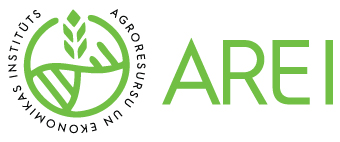 Vidēji agrīna šķirne. Veģetācijas periods 210 dienas. Bezakotu, piemērota audzēšanai Latvijas klimatiskajos apstākļos.  Stiebra garums vidēji 102 cm. Ziemcietīga šķirne. Labi cero. Potenciālā graudu raža ir 9,8-11 t/ ha. Vidēji veldres un slimību izturīga. Graudi rupji, tilpummasa vidēji 785 g/l. 1000 graudu masa vidēji 50g. Krišanas skaitlis 345 s. Lipeklis vidēji 23,5 %. Augsts proteīna saturs graudos vidēji 12,8 %. Šķirne ir plastiska, raksturojas ar plašu adaptivitāti un stabilitāti dažādos audzēšanas apstākļos. Graudi izmantojami pārtikai un lopbarībai. Piemērota audzēšanai konvencionālajā un bioloģiskajā saimniekošanas sistēmā. Šķirnei ir īpašības, kas ir piemērotas bioloģiskajā ražošanā – ziemcietīga, pietiekami garš stiebrs, labi cero – tas ir svarīgi, lai cīnītos ar nezālēm. Pirms sējas bioloģiskajā laukā vajadzētu graudus nokodināt ar BIO atļautajiem līdzekļiem, piemēram, etiķi, sinepju vai piena pulveri.  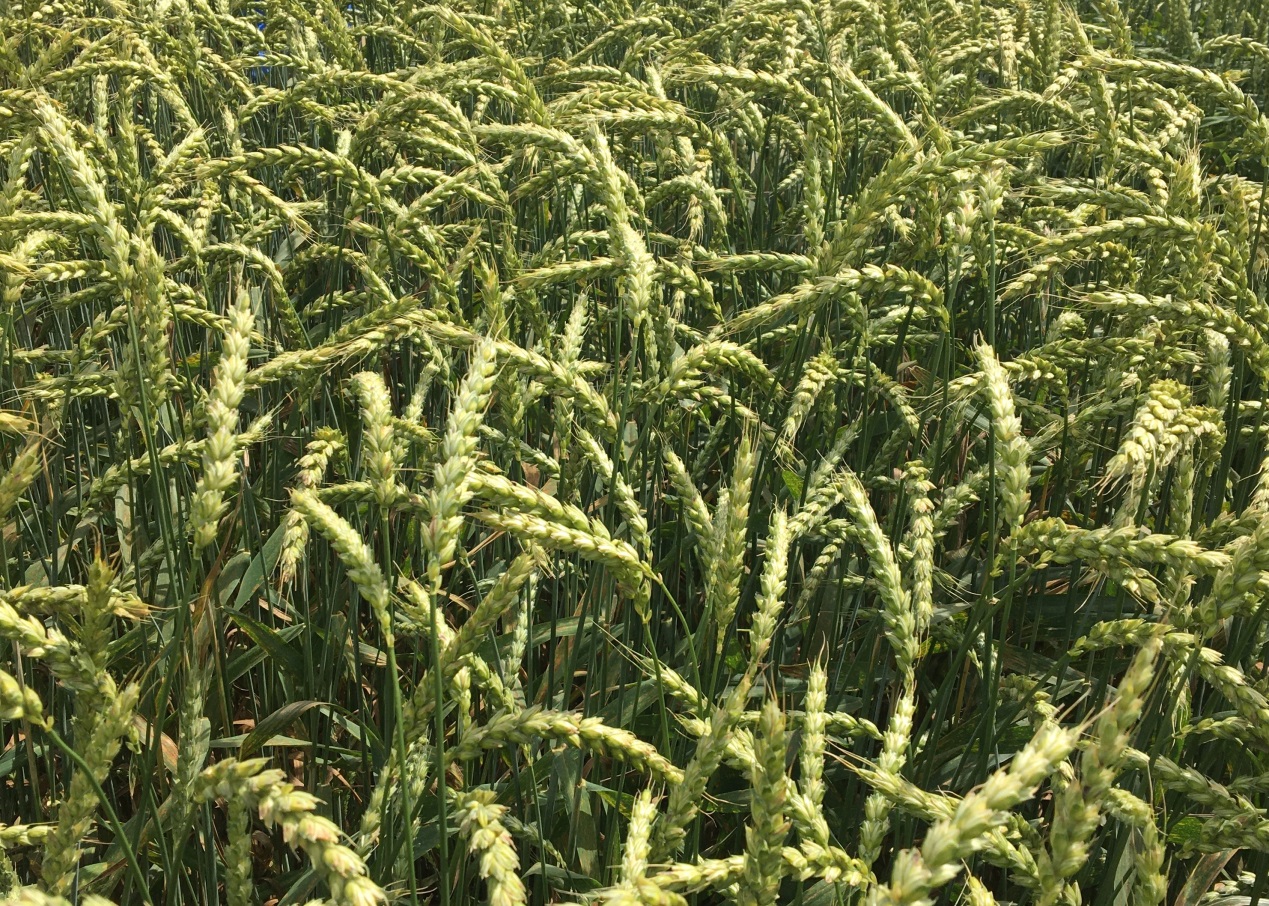 www.arei.lvZiemas kviešu “Reinis” saimnieciski lietderīgo īpašību raksturojums.Konvencionālajā audzēšanas sistēmāBioloģiskajā audzēšanas sistēmāSaimnieciskās pazīmesZiemcietība, 1–9 balles7-9Proteīns, %12.8Lipeklis, %23.5Veldres izturība, 1–9 balles5-7Tilpummasa, g L-1785Sedimentācija, cm337.4Krišanas skaitlis, s3451000 graudu masa, g50.22Ciete, %69.3Augu garums, cm102Veģetācijas periods, dienās210Saimnieciskās pazīmesZiemcietība, 1–9 balles7-9Proteīns, %11.31Lipeklis, %20.6Veldres izturība, 1–9 balles7-9Tilpummasa, g745Sedimentācija, cm332.5Krišanas skaitlis, s2801000 graudu masa, g47.8Ciete, %62.3Augu garums, cm97Veģetācijas periods, dienās204